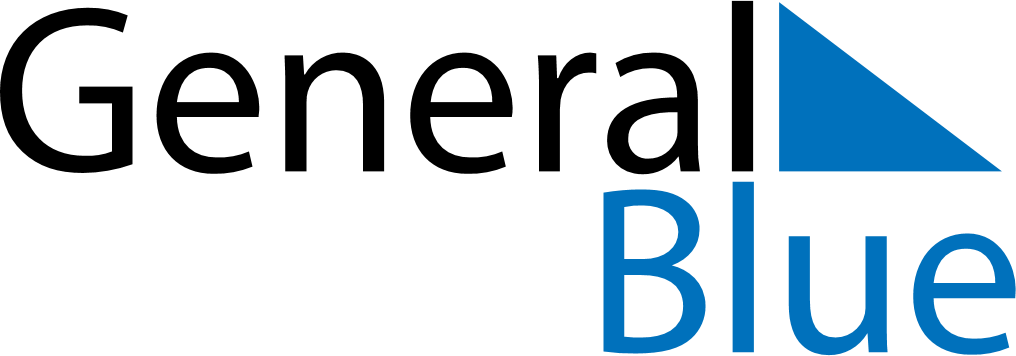 January 2029January 2029January 2029January 2029MoldovaMoldovaMoldovaMondayTuesdayWednesdayThursdayFridaySaturdaySaturdaySunday12345667New Year’s DayOrthodox Christmas8910111213131415161718192020212223242526272728293031